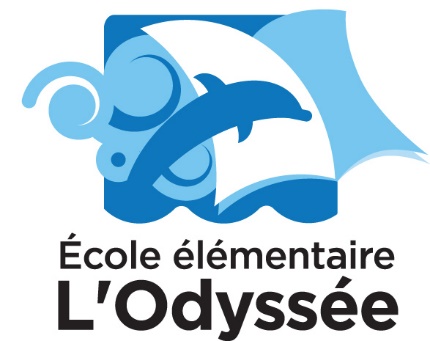 École élémentaire L’Odyssée30, rue BrightonGuelph (Ontario) N1E 3S9Téléphone : 519-837-4420   Télécopieur : 519-837-4422  Directrice : Annette JohnsonConseil d’écoleLe jeudi 10 février 2022, 19h15Compte-renduPrésences : Annette Johnson, Mirela Gherman, Colette Griswold, Karène Paquin, Caitlin Kelly, Nick Frey, Karla Riddle, Josée GrattonAbsences: Craig DuffieldPARTAGE ET ÉCHANGESPARTAGE ET ÉCHANGESPARTAGE ET ÉCHANGESPARTAGE ET ÉCHANGESPARTAGE ET ÉCHANGESSUJETDISCUSSIONSUIVI ETÉCHÉANCIERPERSONNE RESPONSABLEPERSONNE RESPONSABLE Lecture et adoption de l’ordre du jour Adoption des minutes de la dernière réunion Sondage Projet d’évaluation des besoins d’appui et de formation des parents et des conseils d’écoles.Le conseil remplit le sondage Projet d’évaluation des besoins d’appui et de formation des parents et des conseils d’écoles. Le sondage cherche à cibler les préoccupations des parents et des conseils d’école afin de créer à leur intention des opportunités d’apprentissage liées au développement et au bien-être des élèves. Colette enverra le questionnaire à Annette, qui le transmettra au conseil scolaire Colette enverra le questionnaire à Annette, qui le transmettra au conseil scolaire Annette FinancesPas de changement Cour d’école Le robinet extérieur est installéNous avons reçu une subvention de 1500$ pour acheter des accessoires de jardin : pelles, râteaux, tuyau d’arrosage, outils de jardinage, potager surélevé, etc.Nous avons obtenu un devis pour l’achat et l’installation du sentier et des roches de la compagnie WinStorm Projects Inc.. Leur prix est raisonnable et l’installation est incluse. Il est aussi avantageux de faire affaire avec une compagnie seulement pour coordonner l’installation ou gérer les problèmes qui pourraient survenir. Nous attendrons quand même d’avoir reçu un autre devis avant de prendre une décision.Colette a rencontré Trees for Guelph. Notre projet n’a pas été encore approuvé par la ville. Si le projet est approuvé, Trees for Guelph pourra nous aider à trouver les arbres et arbustes que nous voulons à prix raisonnable, ou gratuit pour quelques plantes.La ville nous donnera cependant 2 plateaux de fleurs sauvages pour la zone 1. Nous ne développerons pas cette zone cette année.Nous pouvons obtenir des arbres de 10-12 pieds pour environ 230$ de Braun Nursery; la vente en gros est plutôt leur spécialité, mais ils ont accepté de nous aider.  Nous attendons le prix fixe pour la liste d’arbres que Colette a développée. Le prix inclura la livraison. Nous aurons besoin de parents pour la plantation.En attende d’un autre devis.Décider quelle compagnie utiliser et placer la commande le plus tôt possible.En attente du prix fixe de Braun Nursery.Placer la commande le plus tôt possible.En attende d’un autre devis.Décider quelle compagnie utiliser et placer la commande le plus tôt possible.En attente du prix fixe de Braun Nursery.Placer la commande le plus tôt possible.Annette, le conseilAnnette, le conseil Prochaine RéunionLe jeudi 3 mars à 19h15Les priorités:Le sentier et les rochesLes arbresTableau noir Levée de la séance20h30